Introduction to Quantum Theory2013 Revised AH Physics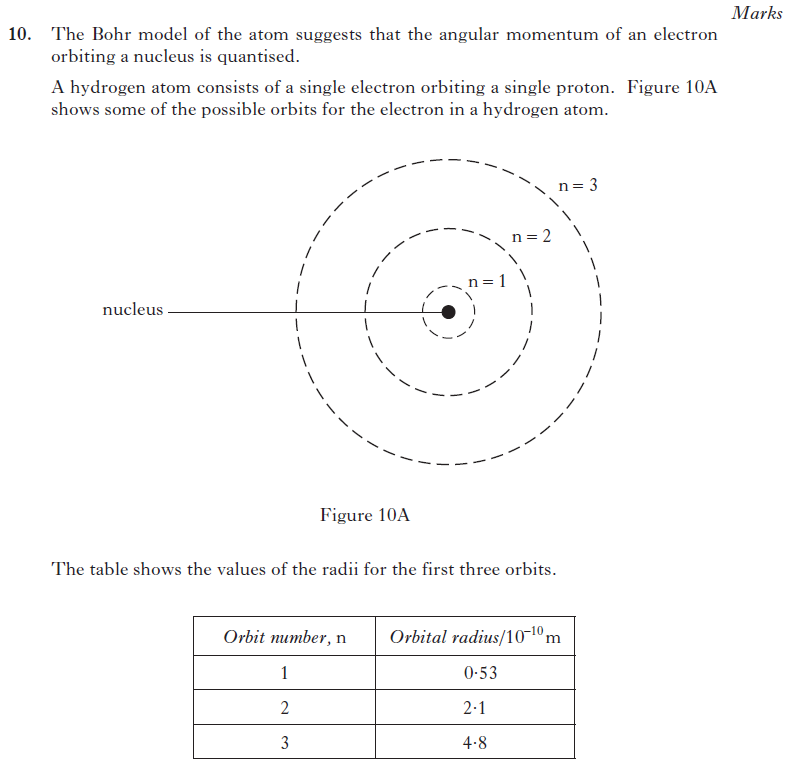 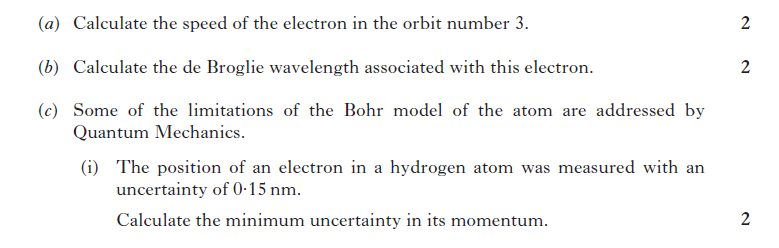 2014 Revised AH Physics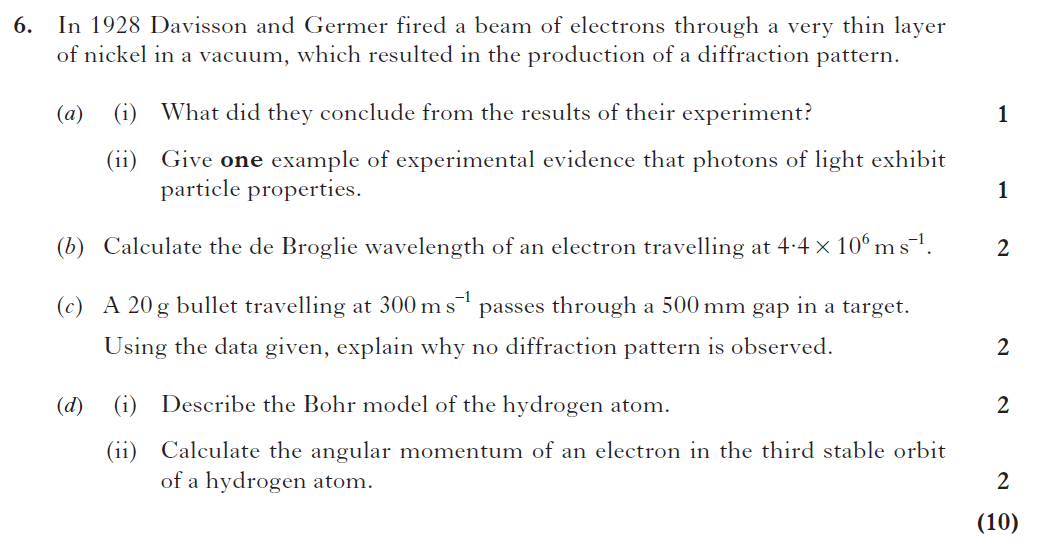 2015 Revised AH Physics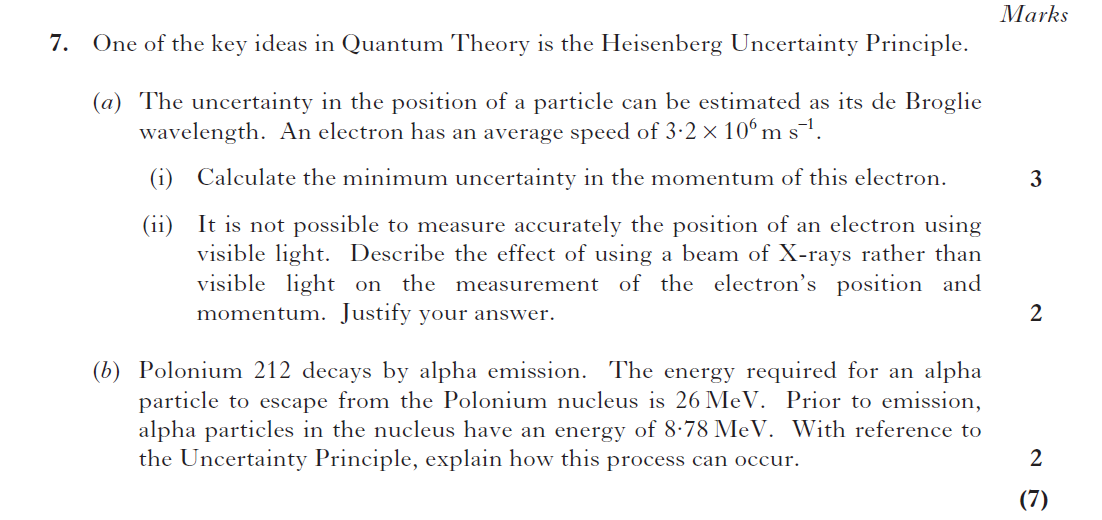 2016 CfE AH Physics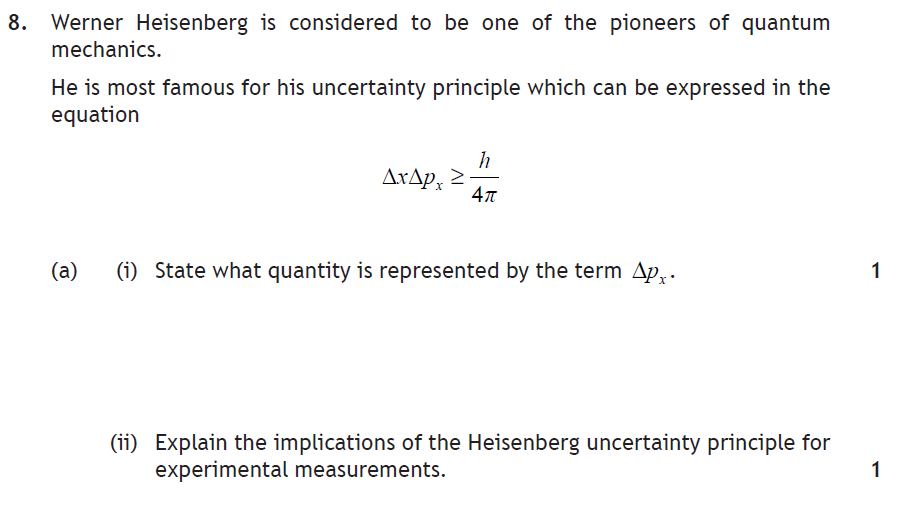 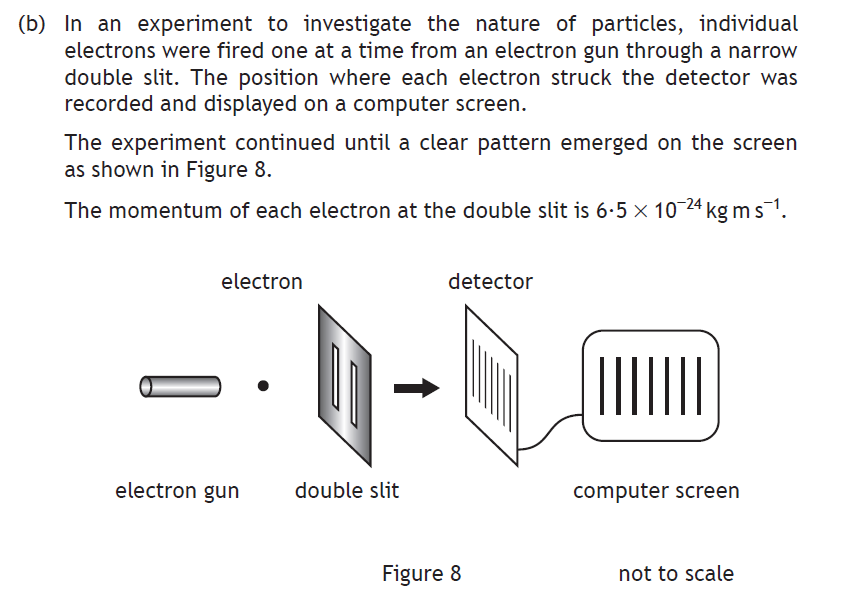 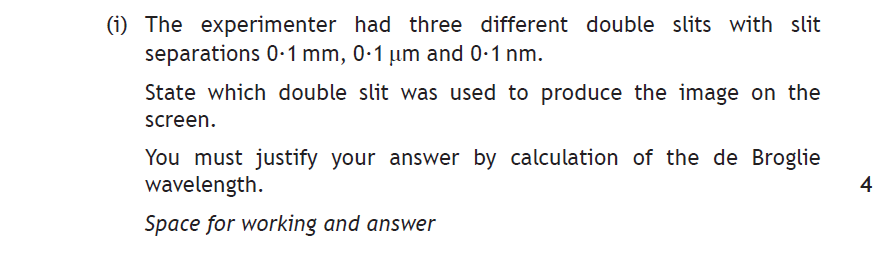 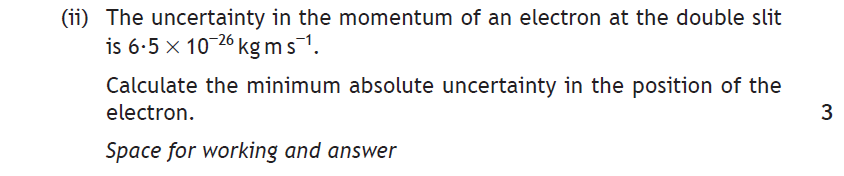 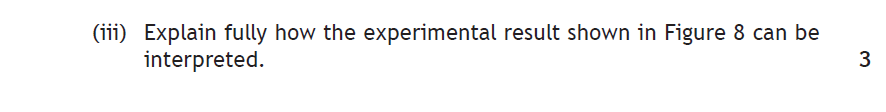 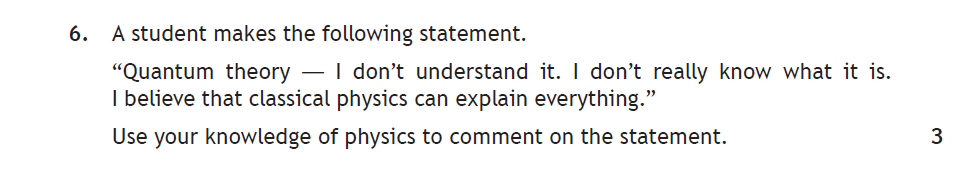 CfE Advanced Higher 2017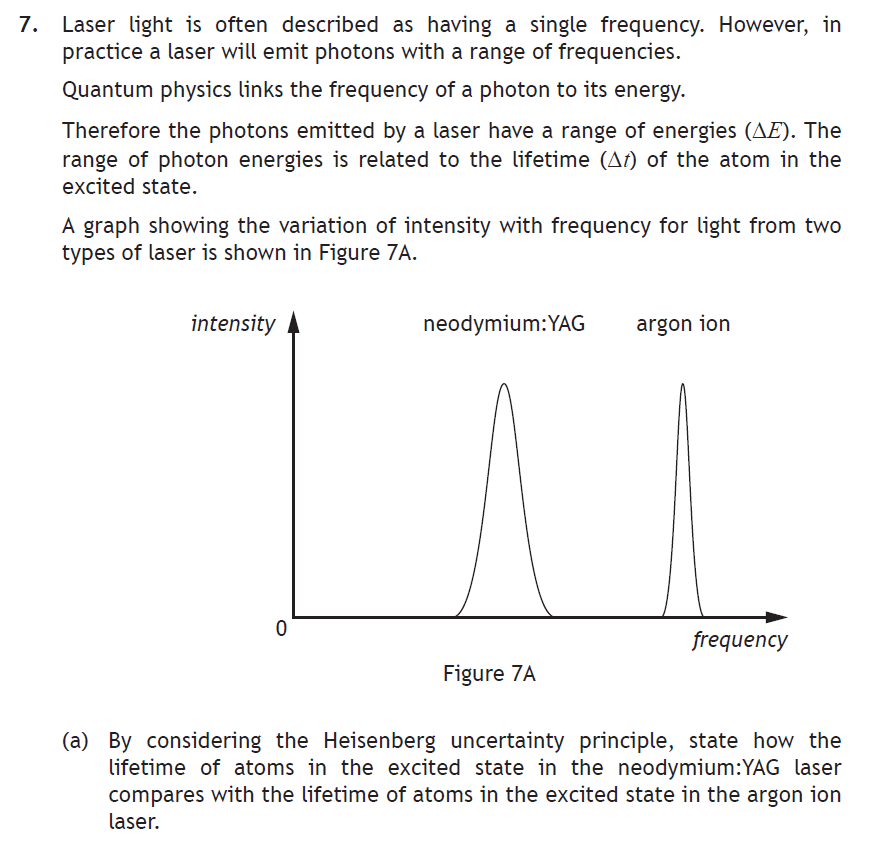 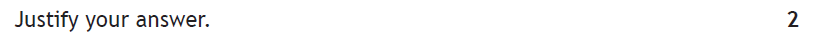 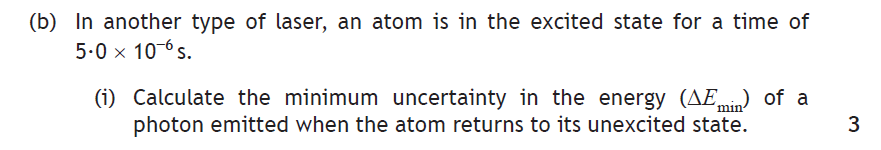 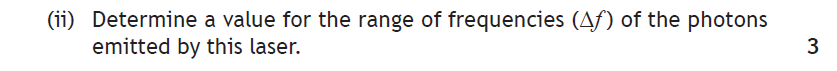 